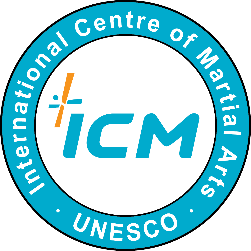 The 4th International Youth Online Martial Arts CampApplication FormThe 4th International Youth Online Martial Arts CampApplication FormThe 4th International Youth Online Martial Arts CampApplication FormThe 4th International Youth Online Martial Arts CampApplication FormThe 4th International Youth Online Martial Arts CampApplication FormThe 4th International Youth Online Martial Arts CampApplication FormPersonal InformationPersonal InformationPersonal InformationPersonal InformationPersonal InformationPersonal InformationPersonal InformationNameLastLastFirstGender□ Male   □ Female□ Male   □ Female□ Male   □ FemaleDate of BirthDate of Birthdd/mm/yyNationalityAffiliation (School)Affiliation (School)AddressE-mailT-shirt SizeT-shirt Size□ M   □ L   □ XLTelephoneEmergencyContactsEmergencyContactsName / Phone numberEnglish LevelEnglish LevelEnglish LevelEnglish LevelEnglish LevelEnglish LevelEnglish LevelReadingReadingListeningListeningWritingWritingSpeaking□ Basic□ Intermediate□ Advanced□ Basic□ Intermediate□ Advanced□ Basic□ Intermediate□ Advanced□ Basic□ Intermediate□ Advanced□ Basic□ Intermediate□ Advanced□ Basic□ Intermediate□ Advanced□ Basic□ Intermediate□ AdvancedSelf-introduction and Purpose of Application (10pt, within 300 words)Self-introduction and Purpose of Application (10pt, within 300 words)Self-introduction and Purpose of Application (10pt, within 300 words)Self-introduction and Purpose of Application (10pt, within 300 words)Self-introduction and Purpose of Application (10pt, within 300 words)Self-introduction and Purpose of Application (10pt, within 300 words)Self-introduction and Purpose of Application (10pt, within 300 words)Consent to Collection and Use of Personal InformationConsent to Collection and Use of Personal InformationConsent to Collection and Use of Personal InformationConsent to Collection and Use of Personal InformationConsent to Collection and Use of Personal InformationConsent to Collection and Use of Personal InformationConsent to Collection and Use of Personal InformationKeeping your personal information safe is one of our top priorities. If you agree with the followings, UNESCO ICM will collect and use your personal information for the camp admission and operation procedure only.Items to be collected and used: Information filled out abovePurpose of collection and use: Admission, Announcement, Operation of CampDo you consent to us collecting and using your personal information?□ Yes    □ No  .  . 21. (dd/mm/yy)Name: _____________Signature: _____________To the Secretary General of UNESCO ICMKeeping your personal information safe is one of our top priorities. If you agree with the followings, UNESCO ICM will collect and use your personal information for the camp admission and operation procedure only.Items to be collected and used: Information filled out abovePurpose of collection and use: Admission, Announcement, Operation of CampDo you consent to us collecting and using your personal information?□ Yes    □ No  .  . 21. (dd/mm/yy)Name: _____________Signature: _____________To the Secretary General of UNESCO ICMKeeping your personal information safe is one of our top priorities. If you agree with the followings, UNESCO ICM will collect and use your personal information for the camp admission and operation procedure only.Items to be collected and used: Information filled out abovePurpose of collection and use: Admission, Announcement, Operation of CampDo you consent to us collecting and using your personal information?□ Yes    □ No  .  . 21. (dd/mm/yy)Name: _____________Signature: _____________To the Secretary General of UNESCO ICMKeeping your personal information safe is one of our top priorities. If you agree with the followings, UNESCO ICM will collect and use your personal information for the camp admission and operation procedure only.Items to be collected and used: Information filled out abovePurpose of collection and use: Admission, Announcement, Operation of CampDo you consent to us collecting and using your personal information?□ Yes    □ No  .  . 21. (dd/mm/yy)Name: _____________Signature: _____________To the Secretary General of UNESCO ICMKeeping your personal information safe is one of our top priorities. If you agree with the followings, UNESCO ICM will collect and use your personal information for the camp admission and operation procedure only.Items to be collected and used: Information filled out abovePurpose of collection and use: Admission, Announcement, Operation of CampDo you consent to us collecting and using your personal information?□ Yes    □ No  .  . 21. (dd/mm/yy)Name: _____________Signature: _____________To the Secretary General of UNESCO ICMKeeping your personal information safe is one of our top priorities. If you agree with the followings, UNESCO ICM will collect and use your personal information for the camp admission and operation procedure only.Items to be collected and used: Information filled out abovePurpose of collection and use: Admission, Announcement, Operation of CampDo you consent to us collecting and using your personal information?□ Yes    □ No  .  . 21. (dd/mm/yy)Name: _____________Signature: _____________To the Secretary General of UNESCO ICMKeeping your personal information safe is one of our top priorities. If you agree with the followings, UNESCO ICM will collect and use your personal information for the camp admission and operation procedure only.Items to be collected and used: Information filled out abovePurpose of collection and use: Admission, Announcement, Operation of CampDo you consent to us collecting and using your personal information?□ Yes    □ No  .  . 21. (dd/mm/yy)Name: _____________Signature: _____________To the Secretary General of UNESCO ICM